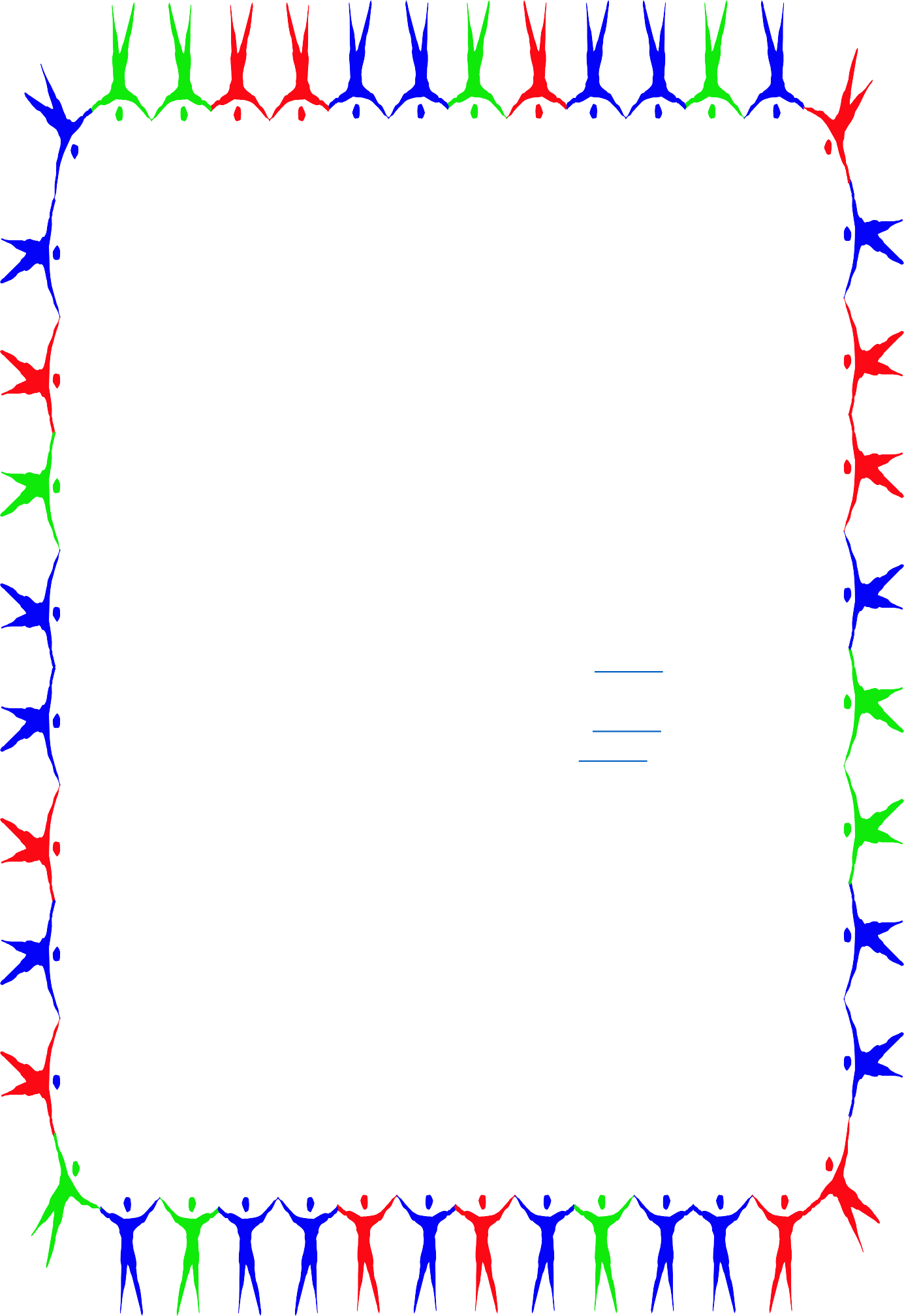 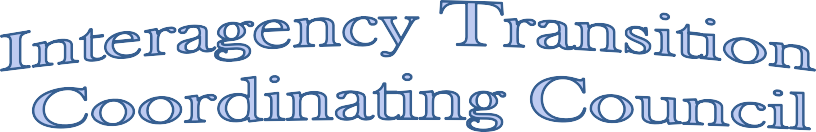 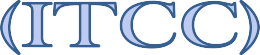 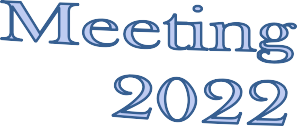 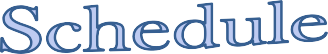 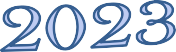 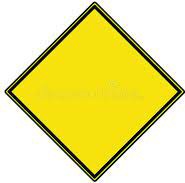 Ventura County Transition ProjectOctober 20, 2022 2:00p.m.-3:30p.m.TCRC Employment CollaborativeOctober 20, 2022, 3:30 – 4:30 p.m. VirtualDecember 7, 2022, 3:00 – 4:30 p.m. Hybrid (Santa Paula Room)February 9, 2023, 3:00 – 4:30 p.m. VirtualApril 27, 2023, *3:00- 4:30 p.m. VirtualTransition Fair Agency Padlet Transition Fair FlyerTransition Fairs: Wednesday, November 9, 2022;5:30pm-8:00pm Virtual andSaturday, February 25, 2023: 9:00am-12:00pm In PersonParents welcome to all meetings and events.Contact SELPA for more information(805) 437-1560